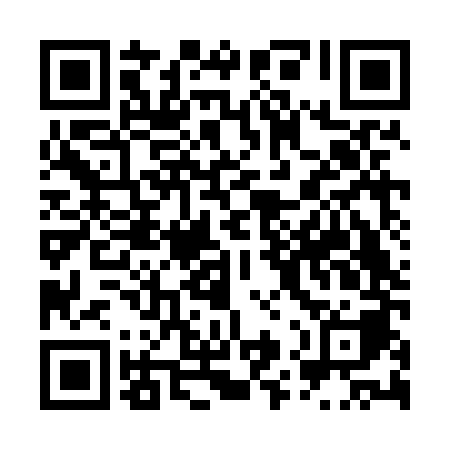 Ramadan times for Breznik, SloveniaMon 11 Mar 2024 - Wed 10 Apr 2024High Latitude Method: Angle Based RulePrayer Calculation Method: Muslim World LeagueAsar Calculation Method: HanafiPrayer times provided by https://www.salahtimes.comDateDayFajrSuhurSunriseDhuhrAsrIftarMaghribIsha11Mon4:404:406:1912:094:116:006:007:3312Tue4:384:386:1712:094:126:026:027:3513Wed4:364:366:1512:094:136:036:037:3614Thu4:344:346:1312:084:146:046:047:3815Fri4:324:326:1112:084:156:066:067:3916Sat4:304:306:0912:084:166:076:077:4017Sun4:284:286:0812:084:176:086:087:4218Mon4:264:266:0612:074:186:106:107:4319Tue4:244:246:0412:074:196:116:117:4520Wed4:224:226:0212:074:206:126:127:4621Thu4:204:206:0012:064:216:146:147:4822Fri4:184:185:5812:064:226:156:157:4923Sat4:164:165:5612:064:236:166:167:5124Sun4:144:145:5412:054:246:186:187:5225Mon4:114:115:5212:054:256:196:197:5426Tue4:094:095:5012:054:266:206:207:5527Wed4:074:075:4912:054:276:216:217:5728Thu4:054:055:4712:044:286:236:237:5829Fri4:034:035:4512:044:296:246:248:0030Sat4:014:015:4312:044:306:256:258:0231Sun4:584:586:411:035:317:277:279:031Mon4:564:566:391:035:327:287:289:052Tue4:544:546:371:035:337:297:299:063Wed4:524:526:351:025:347:307:309:084Thu4:494:496:331:025:357:327:329:105Fri4:474:476:321:025:367:337:339:116Sat4:454:456:301:025:377:347:349:137Sun4:434:436:281:015:387:367:369:158Mon4:404:406:261:015:387:377:379:169Tue4:384:386:241:015:397:387:389:1810Wed4:364:366:221:015:407:407:409:20